MINISTRY OF LABOUR, EMPLOYMENT, VETERANS AND SOCIAL AFFAIRS INVITATION TO TENDERfor the provision of banking services of the disbursement to the beneficiaries of cash benefits under the remit of the Ministry Pursuant to Art. 60 of the Public Procurement Law (Official Gazette of RS, 124/12, 14/15, and 68/15), Ministry of Labour, Employment, Veterans and Social Affairs of the Republic of Serbia (MoLEVSA) invites all the prospective eligible bidders to apply for and subsequently bid for the following procurement:Contracting Authority: Ministry of Labour, Employment, Veterans and Social Affairs of the Republic of Serbia (MoLEVSA) Address: Belgrade, Nemanjina 22-26Web page: www.minrzs.gov.rs Contracting Authority is a state administration bodyPublic procurement will be conducted through an open procedure Public procurement is organised to supply servicesCommon Procurement Vocabulary (CPV) Code: 66110000 – banking services 64100000 – postal and courier servicesPublic procurement number and title (subject): JN 30/2019 – (banking) services of the disbursement to the beneficiaries of cash benefits under the remit of the Ministry.  Estimated value of the public procurement: RSD 548,458,000.00 net of VAT A complete set of Bidding Documents may be acquired by interested Bidders at:Public Procurement Authority portal: www.ujn.gov.rs  and Contracting Authority web page: www.minrzs.gov.rsInformation on tax obligations, environment protection, recruitment safety and working conditions are available from the relevant national, regional and local authorities and organisations at:Ministry of Finance www.mfin.gov.rs, Ministry of Agriculture and Environment www.mpzzs.gov.rs, Environment Agency www.sepa.gov.rs, Ministry of Labour, Employment, Veterans and Social Affairs www.minrzs.gov.rsSubmission of Tenders and deadline: Tenders shall be submitted directly through the Registry of the National Common Services Authority or by ordinary post in an envelope or box sealed to ensure with certainty on its opening that it is opened for the first time. The back of the envelope or the box shall clearly state that the bid is submitted by a group of bidders, with the names and address of all the members of the joint bid. All the bids must be submitted at the address and in the form as written bellow: Ministarstvo za rad, zapošljavanje, boračka i socijalna pitnja, Nemanjina 22-26, 1100 Beograd, sa naznakom: ,,Ponuda za javnu nabavku – Usluge (bankarske) isplate novčanih naknada korisnicima prava iz nadležnosti Ministarstva JN 30/2019  - НЕ ОТВАРАТИ”[Ministry of Labour, Employment, Veterans and Social Affairs, Nemanjina 22-26, 11000 Belgrade, Public Procurement Tender - (banking) services of the disbursement to the beneficiaries of cash benefits under the remit of the Ministry JN 30/2019 – DO NOT OPEN”]All the bids received by the Contracting Authority by 12 September 2019, 1:00 p.m.  will be regarded of as timely. The bids shall be opened in Belgrade, Ministry of Labour, Employment, Veterans and Social Affairs, Nemanjina 22-26, Wing C, 5th floor, Room 14, on 12 September 2019 at 1:30 p.m.  in the presence of the members of the committee of the Contracting Authority and interested parties.The representatives of Bidders may attend the opening procedure if they have submitted the bid in advance to the committee a written letter of mandate for the attendance at the opening of the bids, stamped with an official seal and signed by the legal representative of the Bidder.The contract shall be awarded 25 days from the opening procedure.Contact person: Bogoljub Stankovic, e-mail: bogoljub.stankovic@minrzs.gov.rsNo: 404-02-104/3-1/2019-22Date: 8 August, 2019Nemanjina 22-26B e l g r a d e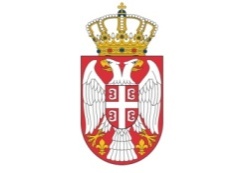 